Anexa 10pentru proiectul Dezvoltarea sistemelor de securitate pentru protecția spectrului guvernamentalPlanul Național de Redresare și ReziliențăCUPRINSPărțilePrecizări prealabileCapitolul I -  Capitolul II Capitolul III - Acordarea finanțăriiCapitolul IV - Drepturile și obligaţiile părților- Drepturile și obligațiile MCID, în calitate de coordonator de reformă Capitolul V- Angajamente comune ale părţilorCapitolul VI- Modificări și completări ale Contractului Capitolul VII - Conflict de intereseMonitorizarea implementării contractului de finanțareCapitolul X- Recuperarea finanțăriiCapitolul XI - Răspunderea părților, forţa majorăCapitolul XIII–Capitolul XIV - Corespondență între părţiCapitolul XV– Legea incidentăCapitolul XVII – Publicarea datelorCapitolul XIX –Prelucrarea datelor cu caracter personalCapitolul XX – Măsuri de informare și publicitateCapitolul XXI - Dispoziţii finaleAvând în vedere prevederile:- Regulamentului (UE) 2021/241 al Parlamentului European și al Consiliului din 12 februarie 2021 de instituire a Mecanismului de redresare și reziliență;- Deciziei de punere în aplicare a Consiliului de aprobare a evaluării planului de redresare și reziliență al României din data de 03 noiembrie 2021 (CID);- Regulamentului (UE) 2020/2094 al Consiliului din 14 decembrie 2020 de instituire a unui instrument de redresare al Uniunii Europene pentru a sprijini redresarea în urma crizei provocate de COVID-19;- Memorandumului nr. 38215/15.04.2021, aprobat în ședința Guvernului din data de 20 ianuarie 2021, cu tema: mandatarea Ministerului Investițiilor și Proiectelor Europene (MIPE) pentru a desfășura procedurile de negociere cu Comisia Europeană, în vederea aprobării PNRR şi a cererii de împrumut prevăzute la art. 14 din Regulamentul (UE) nr. 2021/241 al Parlamentului European şi al Consiliului;- Memorandumului nr. 2655/THG/10.11.2021 cu tema: mandatarea Ministerului Investițiilor și Proiectelor Europene pentru semnarea Acordului privind contribuția financiară în conformitate cu art. 23 din regulamentul (UE) 2021/241 al Parlamentului European și al Consiliului de instituire a Mecanismului de redresare și reziliență, pentru finanțarea Planului național de redresare și reziliență a României;- Memorandumului nr. 728117/10.11.2021 cu tema: aprobarea negocierii și a semnării Acordului de împrumut (Mecanismul de redresare și reziliență) dintre Comisia Europeană și România, în valoare de 14.942.153.000 EUR; și semnarea acestuia de către ministrul finanţelor;- Acordului privind contribuția financiară și Acordul de împrumut, încheiate în cadrul Mecanismului de redresare și reziliență pentru finanțarea Planului Național de Redresare și Reziliență (PNRR);- Ordonanţei de urgență a Guvernului nr. 155/2020 privind unele măsuri pentru elaborarea Planului naţional de redresare şi rezilienţă necesar României pentru accesarea de fonduri externe rambursabile şi nerambursabile în cadrul Mecanismului de redresare şi rezilienţă aprobată prin Legea nr. 230/2021, cu modificările și completările ulterioare;- Ordonanţei de urgență a Guvernului nr.134/2021 pentru aprobarea Acordului de împrumut (Mecanismul de redresare și reziliență) dintre Comisia Europeană și România, semnat la București la 26 noiembrie 2021 și la Bruxelles la 15 decembrie 2021;- Ordonanţei de urgență a Guvernului nr. 124/2021 privind stabilirea cadrului instituţional și financiar pentru gestionarea  fondurilor europene alocate României prin Mecanismul de redresare şi rezilienţă precum şi pentru modificarea și completarea Ordonanței de urgență a Guvernului nr. 155/2020 privind unele măsuri pentru elaborarea Planului naţional de redresare şi rezilienţă necesar României pentru accesarea de fonduri externe rambursabile şi nerambursabile în cadrul Mecanismului de redresare şi rezilienţă, cu modificările și completările ulterioare;- Ordonanţei de urgență a Guvernului nr. 70/2022 privind prevenirea, verificarea şi constatarea neregulilor/dublei finanţări, a neregulilor grave apărute în obţinerea şi utilizarea fondurilor externe nerambursabile/rambursabile alocate României prin Mecanismul de redresare şi rezilienţă şi/sau a fondurilor publice naţionale aferente acestora şi recuperarea creanţelor rezultate;- Hotărârii Guvernului nr. 209/2022 pentru aprobarea Normelor metodologice de aplicare a prevederilor Ordonanţei de Urgență a Guvernului nr. 124/2021 privind stabilirea cadrului instituţional și financiar pentru gestionarea  fondurilor europene alocate României prin Mecanismul de redresare şi rezilienţă precum şi pentru modificarea și completarea Ordonanței de urgență a Guvernului nr. 155/2020 privind unele măsuri pentru elaborarea Planului naţional de redresare şi rezilienţă necesar României pentru accesarea de fonduri externe rambursabile şi nerambursabile în cadrul Mecanismului de redresare şi rezilienţă.1. Părțile MINISTERUL CERCETĂRII, INOVĂRII ȘI DIGITALIZĂRII, denumit în continuare MCID, în calitate de coordonator de reforme și investiții pentru Planul Național de Redresare și Reziliență, Componenta C7. Transformare digitală cipiul București, str. Mendeleev nr. 21-25, sector 1, cod poștal 010362, România, telefon +4021 303.21.20, fax -, poștă electronică: office@research.gov.ro , cod de înregistrare fiscală 43516588, reprezentat legal de domnul Sebastian – Ioan BURDUJA, în calitate de ministru, pe de o partedenumit în continuare …….., în calitate de în calitate de lider de parteneriat/partener 1 și beneficiar, având sediul principal înregistrat în …….., cod poștal …….., telefon …….., fax …….., poștă electronică …….., cod de înregistrare fiscală …….., reprezentat legal prin domnul …….., în calitate de …….. denumit în continuare …….., în calitate de în calitate de partener 2 și beneficiar, având sediul principal înregistrat în …….., cod poștal …….., telefon …….., fax …….., poștă electronică …….., cod de înregistrare fiscală …….., reprezentat legal prin domnul …….., în calitate de ……..au convenit de comun acord să încheie prezentul contract de finanțare în termenii și condițiile de mai jos:2. Precizări prealabileÎn prezentul contract de finanțare, cu excepţia situaţiilor când contextul prevede altfel sau a unei prevederi contrare:cuvintele care indică singularul includ şi pluralul, iar cuvintele care indică pluralul includ şi singularul;cuvintele care indică un gen includ toate genurile;termenul „zi” reprezintă zi calendaristică, dacă nu se specifică altfel;referirea la persoane include atât persoane fizice, cât şi persoane juridice.Contractul de finanțare stabilește cadrul juridic general în care se desfășoară relația contractuală dintre Ministerul Cercetării, Inovării și Digitalizării (MCID), în calitate de coordonator de reformă și investiții, respectiv finanțator pe de o parte și în parteneriat cu în calitate de Beneficiari, pe de altă parte. Raporturile juridice dintre părți vor fi guvernate de prezentul Contract de finanțare care, împreună cu dispozițiile prevăzute în fiecare dintre anexele Contractului de finanțare, vor reprezenta legea părților.Trimiterile la actele normative includ și modificările și completările ulterioare ale acestora, precum și orice alte acte normative subsecvente.În cazul în care oricare dintre prevederile prezentului Contract de finanțare este sau devine nulă, invalidă sau neexecutabilă conform legii, legalitatea, valabilitatea şi posibilitatea de executare a celorlalte prevederi din prezentul contract de finanțare vor rămâne neafectate, iar Părțile vor depune eforturile necesare pentru a realiza acele acte și/sau modificări care ar conduce la același rezultat legal și/sau economic care s-a avut în vedere la data încheierii contractului de finanţare.Nicio prevedere a prezentului contract de finanțare nu poate fi interpretată ca reprezentând o permisiune pentru neîndeplinirea altor obligaţii legale ce revin părţilor ca urmare a prevederilor legislaţiei naţionale şi comunitare în vigoare.În cazul în care există contradicţii sau diferenţe între prevederile prezentului Contract de finanțare, pe de o parte şi cele ale legislaţiei naţionale sau europene în vigoare, pe de altă parte, acestea din urmă prevalează.Termenii, expresiile şi acronimele utilizate în prezentul Contract de finanțare sunt în conformitate cu  prevederile legislației naționale și europene incidente, în vigoare. Finanțarea din fonduri externe nerambursabile este stabilită în termenii și condițiile prezentului Contract de finanțare.Art. 1. Prezentul contract stabilește drepturile și obligațiile părților, precum și termenii și condițiile aplicabile pentru accesarea fondurilor europene în cadrul Mecanismului de redresare și reziliență, furnizate Beneficiarilor, în vederea îndeplinirii satisfăcătoare a proiectului Dezvoltarea sistemelor de securitate pentru protecția spectrului guvernamental, respectiv181 – Sunt operaționale amplasamente de recepție la nivel național – număr: 65 amplasamente / termen:  trimestru 1/2026181.1 – Finalizarea parțială a operaționalizării amplasamentelor de recepție la nivel național / termen:  trimestru 3/2023Art. 2. - Anexele Contractului de finanțare fac parte integrantă din acesta și sunt următoarele:Anexa nr. 2 - Model de Raport privind implementarea măsurilor/investițiilor.Art. 3.  Prezentul Contract de finanțare intră în vigoare și produce efecte de la data semnării acestuia de către ultima parte. Durata prezentului Contract de finanțare este de 42 de luni și poate fi extinsă prin acordul părților pe întreaga perioadă de implementare a PNRR, conform prevederilor art. 24 alin. (1) din Regulamentul (UE) 2021/241 al Parlamentului European și al Consiliului din 12 februarie 2021 de instituire a Mecanismului de redresare și  reziliență, inclusiv perioada de păstrare a evidențelor menționată la art. 132 din Regulamentul (UE, Euratom) 2018/1046 al Parlamentului European și al Consiliului din 18 iulie 2018 privind normele financiare aplicabile bugetului general al Uniunii, de modificare a Regulamentelor (UE) nr. 1296/2013, (UE) nr. 1301/2013, (UE) nr. 1303/2013, (UE) nr. 1304/2013, (UE) nr. 1309/2013, (UE) nr. 1316/2013, (UE) nr. 223/2014, (UE) nr. 283/2014 și a Deciziei nr. 541/2014/UE și de abrogare a Regulamentului (UE, Euratom) nr. 966/2012.Implementarea măsurilor/investițiilor se va finaliza până la:Măsura 181 – termen:  trimestrul 1/2026             181.1 – termen: trimestrul 3/2023Prevederile prezentului contract de finanțare sunt valabile inclusiv în perioada de păstrare a evidențelor menționată la art. 132 din Regulamentul (UE, Euratom) 2018/1046 al Parlamentului European și al Consiliului din 18 iulie 2018 privind normele financiare aplicabile bugetului general al Uniunii, de modificare a Regulamentelor (UE) nr. 1296/2013, (UE) nr. 1301/2013, (UE) nr. 1303/2013, (UE) nr. 1304/2013, (UE) nr. 1309/2013, (UE) nr. 1316/2013, (UE) nr. 223/2014, (UE) nr. 283/2014 și a Deciziei nr. 541/2014/UE și de abrogare a Regulamentului (UE, Euratom) nr. 966/2012.Capitolul III - Acordarea finanțării Valoarea totală nerambursabilă a Contractului de finanțare este de 191.879.400 lei fără TVA, echivalentul a 38.530.000 euro.Valoarea totală angajată pe anul 2022 a Contractului de finanțare este de 191.879.400 lei fără TVA, echivalentul a 38.530.000 euro, la care se adaugă TVA în sumă de 36.457.086 lei, devenind 228.336.486 lei credit de angajament. Cuantumul finanțării nerambursabile prevăzută la alin.(1) nu se majorează.Beneficiarilor li se acordă finanțare după cum urmează:a)	Lider ___ – ___ lei  fără TVA, echivalentul a ___ euro la cursul de schimb mediu pentru anul 2022, respectiv 1 euro=4,98 leib)	Partener ___ – ___ lei  fără TVA, echivalentul a ___ euro la cursul de schimb mediu pentru anul 2022, respectiv 1 euro=4,98 leiBeneficiarilor li se acordă finanțare prin credite de angajament, pentru anul 2022, după cum urmează:Lider ___ – ___ lei  fără TVA (echivalentul a ___ euro la cursul de schimb mediu pentru anul 2022, respectiv 1 euro=4,98 lei), la care se adaugă TVA în sumă de ___  lei, devenind ___ lei credit de angajament.Partener ___ – ___ lei  fără TVA (echivalentul a ___ euro la cursul de schimb mediu pentru anul 2022, respectiv 1 euro=4,98 lei), la care se adaugă TVA în sumă de ___  lei, devenind ___ lei credit de angajament.Art. 4.2. - Eligibilitatea cheltuielilorCheltuielile sunt considerate eligibile dacă sunt efectuate în conformitate cu ghidul solicitantului, legislația europeană și națională aplicabilă.Cheltuielile aferente investițiilor prevăzute de art. 1 sunt eligibile cu condiţia ca acestea să fie efectuate în termenii şi condiţiile prezentului Contract de finanțare și ale prevederilor legale in vigoare.Cheltuielile aferente investițiilor efectuate după expirarea perioadei de implementare a Contractului de finanțare vor fi suportate exclusiv de Beneficiari din bugetul propriu.Nedetectarea de către MCID a neconformităților privind cheltuielile nu afectează dreptul acestora de a declara ulterior, oricând pe parcursul executării Contractului, ca fiind neeligibile cheltuielile efectuate cu nerespectarea prevederilor legale în vigoare și/sau de a aplica măsurile ce se impun ca urmare a verificării/monitorizării/ controlului/auditului.Art. 4.3. Transferul sumelor4.3.1 – Transferul sumelor în baza solicitărilor de fonduriLiderul (Partenerul 1) și Partenerul 2, prin lider, în calitate de Beneficiari, depun trimestrial la MCID, situația plăților efectuate în trimestrul anterior, în primele 3 zile lucrătoare de la finele trimestrului.Eligibilitatea cheltuielilor efectuate de către Beneficiari se stabilește în urma verificărilor de către MCID, Beneficiarii fiind răspunzători de corectitudinea tuturor informațiilor și documentelor prezentate. În termen de 10 zile lucrătoare de la data depunerii de către Beneficiari la MCID a situației plăților efectuate, conform alin. (2), MCID autorizează cheltuielile cuprinse în aceasta.În primele 15 zile lucrătoare de la finele trimestrului, MCID transmite la Ministerul Finanțelor, denumit în continuare MF, solicitarea de fonduri, pentru toți Beneficiarii, în vederea distribuirii sumelor efectiv utilizate în trimestrul anterior din contul de venituri al bugetului de stat, codificat cu codul de identificare fiscală al MF, în contul de venituri al bugetului de stat codificat cu codul de identificare fiscală al MCID atât în cazul Liderului (Partenerului 1), cât și în cazul Partenerului 2.După virarea sumelor conform alin. (4), MCID notifică în scris Beneficiarii cu privire la sumele transferate în conturile de venituri corespunzătoare sumelor efectiv utilizate aferente fondurilor europene nerambursabile.Pentru depunerea de către Beneficiari a unor documente suplimentare sau a unor răspunsuri la clarificări solicitate de MCID, termenul de 10 zile lucrătoare prevăzut la alin. (3) poate fi întrerupt fără a se depăși însă termenul de 15 zile prevăzut la alin. (4). Capitolul IV - Drepturile și obligaţiile părțilorArt. 5. -  sunt prevăzute în sau derivă din legislaţia naţională sau europeană incidentă, în vigoare, fără a se limita la acestea, după cum urmează: dreptul să solicite Beneficiarilor rapoarte de progres, precum și documente privind realizarea investițiilor de la art. 1, în termenele și formatul specificat de acesta sau de MIPE; obligația de a informa, în cel mai scurt timp, Beneficiarii cu privire la orice decizie luată, precum și cu privire la rapoartele, concluziile și recomandările formulate de către Comisia Europeană și serviciile acesteia, precum și asupra oricăror informații cu caracter orizontal legate de implementarea PNRR cu impact asupra măsurilor/investițiilor de la art. 1;  are obligația de a acorda asistență Beneficiarilor prin furnizarea informațiilor sau clarificărilor necesare pentru implementarea măsurilor/investițiilor de la art. 1; are dreptul de a realiza vizite de monitorizare la fața locului, în procesul de implementare al măsurilor/investițiilor prevăzute la art. 1, precum și verificări de management (administrative și la fața locului), pe toată durata Contractului de finanțare prevăzută la art. 3;MCID are obligația de a verifica legalitatea și regularitatea cheltuielilor, bazându-se pe sistemul de control financiar preventiv propriu, sistem instituit la nivel național prin 
Legea nr. 500/2002 privind finanțele publice, cu modificările și completările ulterioare; obligația să ia măsuri adecvate pentru prevenirea, depistarea, constatarea  și corectarea fraudei, a corupției și a conflictelor de interese, astfel cum sunt definite la art. 61 alin. (2) și (3) din Regulamentul financiar 2018/1046 al Parlamentului European și al Consiliului, care afectează interesele financiare ale Uniunii Europene și să întreprindă acțiuni în justiție pentru recuperarea fondurilor care au fost deturnate, inclusiv în legătură cu orice măsură de punere în aplicare a reformelor și a proiectelor incluse în cadrul PNRR; are obligația de a desfășura activitatea de constatare a neregulilor și activitatea de constatare a dublei finanțări, respectiv, activitatea de stabilire a creanţelor bugetare, în relația cu Beneficiarii. Activitatea de constatare a neregulilor și de stabilire a creanțelor bugetare se finalizează prin întocmirea unui proces-verbal de constatare şi de stabilire a creanţelor bugetare ori proces-verbal de stabilire a creanțelor bugetare, după caz, act administrativ în sensul Legii contenciosului administrativ nr. 554/2004, cu modificările şi completările ulterioare, și care constituie titlu de creanță emis în vederea stingerii respectivei creanţe susceptibil de executare silită, conform dispozițiilor art. 32 din Ordonanța de urgență a Guvernului nr. 124/2021, cu modificările și completările ulterioare;MCID are obligația cuprinderii în buget a sumelor necesare pentru plata cheltuielilor solicitate de Lider prin solicitările de plată, pentru care a fost formulată o sesizare de neregulă gravă.  Aceste sume se pot achita până la punerea în mișcare a acțiunii penale. În cazul în care procurorul dispune trimiterea în judecată și sesizează instanța, până la rămânerea definitivă a hotărârii instanței de judecată, coordonatorul de reformă are obligația de a suspenda plata tuturor sumelor solicitate de Beneficiar aferente contractului economic pentru care a fost formulată sesizarea. Aceste prevederi nu aduc atingere dreptului coordonatorului de reformă de a lua măsuri privind suspendarea plăților către Beneficiari în baza prevederilor cuprinse în prezentul contract. În cazul în care creanţele bugetare rezultate din nereguli și creanțele fiscale rezultate în urma rezilierii contractului de finanțare nu pot fi recuperate prin încasare, coordonatorul de reformă și/sau investiții transmite titlurile executorii, împreună cu dovada comunicării acestora, organelor fiscale competente;în cazul identificării unei situații de dublă finanțare, MCID demarează procesul de constatare și emite un proces verbal de constatare a neregulilor și de stabilire a creanțelor bugetare, în baza căruia creanța poate fi recuperată;MCID are obligația de a recupera de la Beneficiar sumele aferente investițiilor ai căror indicatori nu au fost îndepliniți, cu aplicarea prevederilor contractului de finanțare și în conformitate cu dispozițiile legale incidente;MCID are obligația de a recupera creanţele rezultate în urma constatării unui conflict de interese/ dublă finanțare la Beneficiar sau de altă natură, stabilite prin titlurile de creanță emise în acest sens, respectiv procese-verbale de constatare și individualizare a creanțelor rezultate din nereguli sau decizii de reziliere a contractelor de finanțare;MCID are obligația de a emite pe numele Beneficiarului o decizie de reziliere a contractului de finanţare conform prevederilor acestuia și de a individualiza sumele de restituit exprimate în moneda naţională. În acest sens, decizia de reziliere reprezintă titlu de creanță; are, de a autoriza solicitările de fonduri și de a efectua plățile către Beneficiari, în cadrul contractului de finanțare cu respectarea prevederilor Hotărârii Guvernului nr. 209/2022 pentru aprobarea Normelor metodologice de aplicare a prevederilor Ordonanţei de urgenţă a Guvernului nr. 124/2021 privind stabilirea cadrului instituţional şi financiar pentru gestionarea fondurilor europene alocate României prin Mecanismul de redresare şi rezilienţă, precum şi pentru modificarea şi completarea Ordonanţei de urgenţă a Guvernului nr. 155/2020 privind unele măsuri pentru elaborarea Planului naţional de redresare şi rezilienţă necesar României pentru accesarea de fonduri externe rambursabile şi nerambursabile în cadrul Mecanismului de redresare şi rezilienţă;indicatorilor de progres ce se regăsesc în Anexele la prezentul Contract de finanțare și care fac parte integrantă din acesta, pe baza datelor furnizate de Beneficiari, analizând rapoartele de progres, fără însă a se limita la acestea;MCID poate evalua şi controla capacitatea administrativă a Beneficiarului privind îndeplinirea cerinţelor determinate de asigurarea realităţii, legalităţii şi regularităţii cheltuielilor decontate şi respectării instrucţiunilor, procedurilor, reglementărilor și regulamentelor europene, precum şi a altor prevederi legale în domeniul implementării proiectelor finanţate din fonduri europene aferente Mecanismului de Redresare și Reziliență; are dreptul de a verifica orice situație care poate fi asociată depistării, constatării și corectării fraudei, corupției și a conflictelor de interese, astfel cum sunt definite la art. 61, alin. (2) și (3) din Regulamentul financiar 2018/1046/ al Parlamentului European și al Consiliului, și de a lua măsurile necesare, conform legislației naționale și comunitare incidente, dacă este cazul;are obligația de a monitoriza Beneficiarii cu privire la îndeplinirea măsurilor legate de vizibilitatea fondurilor din partea Uniunii Europene, astfel cum sunt stabilite prin Manualul de identitate vizuală a PNRR elaborat de către MIPE.Art. 6. - Drepturile și obligațiile Beneficiarilor sunt prevăzute în sau derivă din legislația națională europeană incidentă, în vigoare, fără a se limita la acestea, după cum urmează:Beneficiarii au obligația să utilizeze eficient, eficace și transparent fondurile prevăzute în cadrul prezentului Contract de finanțare. Beneficiarii declară și se angajează, irevocabil și necondiționat, să utilizeze finanțarea exclusiv cu respectarea termenilor și condițiilor Contractului de finanțare. Beneficiarii au obligația să furnizeze către MCID,  informații solicitate în legătură cu implementarea investițiilor prevăzute la art. 1, în termenul și condițiile specificate; Beneficiarii au obligația de a respecta toate instrucțiunile emise de MCID și de către coordonatorul național și de a utiliza formularele elaborate de aceștia în scopul implementării proiectului;Beneficiarii au obligația să asigure un management eficient al investițiilor, inclusiv prin asigurarea resurselor umane, materiale și financiare necesare realizării, în termenele asumate prin prezentul Contract de finanțare;solicitările de fonduri, rapoartele de progres, precum și orice alt document oficial transmis către MCID pentru implementarea investițiilor vor fi semnate de către reprezentantii legali ai Beneficiarilor sau de către persoanele împuternicite în acest sens de către acestia, în conformitate cu prevederile legale în vigoare; Beneficiarii au obligația să realizeze diligențele necesare remedierii oricăror neconcordanțe și/sau a modificării planului de acțiune prevăzut de Anexa nr. 1, anterior constatării de către MCID, a oricăror aspecte care pot afecta și/sau întârzia implementarea măsurilor/investițiilor și nerespectarea angajamentelor cuprinse în planul de acțiune, cu încadrarea în termenele asumate prin PNRR;Beneficiarii sunt  să respecte manualul de identitate vizuală PNRR și dispozițiile Comisiei Europene în materie și să realizeze informarea, comunicarea și publicitatea cu privire la investițiile finanțate prin PNRR;Beneficiarii sunt obligați să informeze MCID despre orice situație care poate determina rezilierea și/sau întârzierea executării Contractului de finanțare, în termen de maximum 5 zile lucrătoare de la data luării la cunoștință. În urma analizei, coordonatorul de reformă poate decide suspendarea și/sau rezilierea Contractului de finanțare, cu aplicarea corespunzătoare a prevederilor legale incidente; Beneficiarii au obligația de a restitui MCID orice plată nedatorată/sume necuvenite plătite în cadrul prezentului Contract de finanțare. Recuperarea  sumelor se realizează conform prevederilor legale specifice; Beneficiarii au obligația să informeze prin lider MCID, în scris și fără întârziere, asupra oricăror modificări apărute în legătură cu datele lor de identificare sau ale reprezentanților lor, precum și asupra oricărei informații ce poate fi relevantă în relația cu coordonatorul de reformă . Orice astfel de modificare/informație este opozabilă MCID, doar de la data primirii. Aceste informații se pot referi, dar fără a se limita, la orice împrejurare de natură economică sau juridică, act sau fapt care ar modifica starea de drept sau de fapt existentă la momentul încheierii Contractului de finanțare;Beneficiarii sunt obligați să informeze MCID asupra fondurilor rămase neutilizate, ca urmare a atribuirii și/sau finalizării contractelor de achiziție publică aferente investițiilor menționate la art. 1; Beneficiarii au obligaţia de a permite accesul neîngrădit, inclusiv la sediile lor, autorităţilor naţionale și europene cu atribuţii de verificare, control şi audit, , în limitele competenţelor ce le revin, în baza notificării transmise de către aceștia, cu respectarea termenelor și condiţiilor stabilite în conformitate cu prevederile legale în vigoare şi ale prezentului contract. În acest sens, pun la dispoziţia acestora toate documentele și informațiile solicitate privind investițiile prevăzute la art. 1 şi întreprind toate măsurile necesare pentru a asigura buna desfăşurare a activităţilor de verificare derulate de autoritățile cu atribuții de verificare, control şi audit; Beneficiarii au obligația de a întreprinde toate măsurile necesare pentru a asigura buna desfășurare a activităților de verificare derulate de MIPE/ autoritățile de audit sau de control și de a elabora împreună cu coordonatorul de reformă  un plan de acțiune în scopul remedierii deficiențelor constatate de către coordonatorul național, pentru care s-au formulat inclusiv recomandări; Beneficiarii au obligația de a realiza, la termenele specificate, toate măsurile necesare implementării recomandărilor/constatărilor formulate de către entitățile de audit europene și naționale care au un impact asupra propriilor activități și a implementării PNRR și de a raporta coordonatorului de reformă modul de îndeplinire a obligațiilor/ deciziilor/recomandărilor în cauza, în termenele solicitate și/sau prevăzute; Beneficiarii au obligația de a păstra evidențe și documentele justificative, inclusiv datele statistice și alte înregistrări referitoare la investiții, cu precădere în format electronic. Evidențele și documentele referitoare la audituri, căi de atac, litigii sau reclamații referitoare la angajamente juridice sau referitoare la investigații ale EPPO/OLAF/DLAF/DNA, se păstrează până în momentul încheierii acestor audituri, căi de atac, litigii, reclamații sau investigații, cu respectarea obligațiilor legale privind arhivarea acestora. În cazul evidențelor și al documentelor referitoare la investigațiile EPPO/OLAF/DLAF/DNA, obligația de păstrare se aplică de îndată ce respectivele investigații au fost notificate destinatarului. În acest sens, evidențele și documentele se păstrează fie sub formă de originale sau copii certificate conforme cu originalul, fie pe suporturi de date acceptate în mod uzual, inclusiv sub formă de versiuni electronice ale documentelor originale sau documente existente numai în versiune electronică, prin aplicarea semnăturii electronice. Acolo unde există versiuni electronice, dacă astfel de documente îndeplinesc cerințele legale aplicabile pentru a fi considerate echivalente cu originalul și pentru a fi utilizate în cadrul unui audit, documentele originale pe suport hârtie nu sunt necesare;Beneficiarii au obligația de a asigura și a menține o pistă de audit adecvată până la nivelul Beneficiarilor și Beneficiarilor reali, precum și securitatea datelor utilizate în exercitarea obligațiilor asumate prin prezentul Contract de finanțare;în scopul atribuirii contractelor de achiziții publice necesare pentru implementarea investițiilor care fac obiectul prezentului Contract de finanțare, Beneficiarii au obligația de a respecta prevederile legislației naționale și comunitare aplicabile în domeniul achizițiilor publice Beneficiarii sunt obligați să prevadă, în contractele încheiate, obligația operatorului economic de a prezenta toate documentele/informațiile solicitate de către persoanele autorizate și/sau organismele de control/audit existente la nivel european și național;Beneficiarii sunt obligați să țină evidență contabilă folosind conturi analitice distincte pentru măsurile/investițiile menționate la art. 1. Sistemul contabil utilizat va fi în conformitate cu  legislația națională și comunitară în vigoare. Beneficiarii au obligația să solicite reconcilierea contabilă;Beneficiarii au obligația de a păstra, în bune condiții, pe întreaga perioadă de valabilitate a contractului, toate documentele aferente realizării investițiilor de la art. 1, în original, inclusiv documentele contabile privind activitățile și cheltuielile efectuate, în conformitate cu regulamentele comunitare și legislația națională, sub sancțiunea restituirii tuturor sumelor rambursate, aferente documentelor lipsă;Beneficiarii au obligația de a arhiva în mod corespunzător toate datele/documentele aferente procesului de implementare a contractului de finanțare și în format electronic, inclusiv în scopul permiterii accesului neîngrădit la aceste documente entităților naționale/europene cu atribuții în verificarea, controlul și auditarea fondurilor. Capitolul V - Angajamente comune ale părţilorArt. 7.  (1) Părțile se angajează: să îndeplinească în mod corespunzător obligaţiile, atribuţiile și responsabilităţile ce le revin în baza prezentului Contract de finanțare, cu respectarea principiilor transparenţei, parteneriatului, a unui management adecvat și a bunei gestiuni financiare, în conformitate cu prevederile legislaţiei europene şi naţionale şi cu procedurile interne; să nu utilizeze informațiile și documentele ce rezultă din activitatea de executare a prezentului contract sau la care au acces în vederea implementării prezentului contract, în alt scop decât acela de a-şi îndeplini obligaţiile ce le revin cu respectarea prevederilor legale privind transparenţa, accesul la informaţii, precum şi protecţia datelor cu caracter personal;să întreprindă toate diligențele necesare pentru prevenirea, depistarea, constatarea  și corectarea fraudei, a corupției și a conflictelor de interese, astfel cum sunt definite la art. 61, alin. (2) și (3) din Regulamentul financiar 2018/1046/ al Parlamentului European și al Consiliului, care afectează interesele financiare ale Uniunii Europene, și să se informeze reciproc, în termen de maximum 5 zile lucrătoare de la luarea la cunoștință, în legătură cu orice situație care poate afecta buna implementare a măsurilor/investițiilor prevăzute la art.1;să ţină o evidenţă strictă şi să păstreze toate datele, rapoartele, corespondenţa şi documentele legate de fiecare etapă a implementării proiectului, inclusiv, dar fără a se limita la acestea, documentele referitoare la cheltuielile efectuate în cadrul proiectului, așa cum este reglementat de legislația națională și europeană incidentă, asigurând arhivarea corespunzătoare a acestora, pe întreaga perioadă de valabilitate a contractului, definită în conformitate cu art. 3.Părțile utilizează reguli şi proceduri care să asigure respectarea următoarelor principii:a) o bună gestiune financiară bazată pe aplicarea principiilor economicităţii, eficacităţii şi eficienţei;b) respectarea principiilor de liberă concurenţă şi de tratament egal şi nediscriminatoriu;c) transparenţa - punerea la dispoziţia tuturor celor interesaţi a informaţiilor referitoare la aplicarea procedurii pentru acordarea fondurilor externe nerambursabile/rambursabile alocate României prin Mecanismul de redresare și reziliență;d) prevenirea apariției fraudei și corupției prin identificarea și analiza factorilor de risc și vulnerabilităților; e) prevenirea apariţiei situaţiilor de conflict de interese în cursul întregii proceduri de selecţie a proiectelor de finanţat, precum și ulterior acestei proceduri;;f) evitarea dublei finanțări – reformele și proiectele de investiții finanțate în cadrul Mecanismului de redresare și reziliență pot beneficia de finanțare din partea altor programe și instrumente ale Uniunii Europene, cu condiția ca acest sprijin sa nu acopere aceleași costuri.Capitolul VI - Modificări și completări ale contractului de finanțareArt. 8. (1) Prezentul contract poate fi modificat și/sau completat prin una din următoarele modalităţi:prin efectul legii, ca urmare a intrării în vigoare a unor prevederi legale care produc efecte asupra conţinutului prezentului contract;prin act aditional, în baza acordului de voinţă al părţilor, realizat pe întreaga durată de valabilitate a contractului de finanțare, pentru modificarea/completarea clauzelor și/sau a Anexelor acestuia.(2) Actele adiționale menționate la alin. (1) lit. b) intră în vigoare la data semnării de către reprezentantul legal/împuternicit al MCID, după ce au fost semnate în prealabil de către reprezentanții legali/împuternicit ai Beneficiarilor, cu excepția cazurilor în care prin actul adițional se confirmă modificări intervenite în legislația națională și/sau comunitară, situație în care, modificarea intră în vigoare de la data menționată în actul normativ corespunzător. Capitolul VII - Conflict de intereseArt.9. - Părțile se obligă să ia toate măsurile pentru respectarea regulilor pentru evitarea conflictului de interese, în conformitate cu prevederile legislaţiei naţionale și/sau europene incidente în vigoare, fără a se limita la acestea, precum și să se informeze reciproc, de îndată ce au luat la cunoștință, în legătură cu orice situație care dă naștere sau este posibil să dea naștere unui astfel de conflict.Art.10. MCID verifică dacă finanțarea a fost utilizată în mod corespunzător în conformitate cu toate normele aplicabile, în special în ceea ce privește prevenirea, detectarea și corectarea fraudei, a corupției și a conflictelor de interese.MCID colectează și asigură, cu respectarea legii, accesul la următoarele categorii standardizate de date în scopul auditului și controlului și pentru a furniza informații comparabile privind utilizarea fondurilor în legătură cu măsurile de punere în aplicare a reformelor și a investițiilor în cadrul PNRR:numele destinatarului final al fondurilor;numele contractantului și al subcontractantului, în cazul în care destinatarul final al fondurilor este o autoritate contractantă în conformitate cu dreptul Uniunii sau cu dreptul intern privind achizițiile publice;o listă a tuturor măsurilor de punere în aplicare a reformelor și a proiectelor de investiții în cadrul PNRR, așa cum acestea rezultă din CID și textul Aranjamentelor Operaționale.În sensul prevederilor de la alin. (1), Comisia Europeană poate solicita informații suplimentare și poate efectua audituri ale sistemelor la fața locului. Aceste audituri de sistem pot fi efectuate în funcție de riscuri, iar părțile se angajează să sprijine și să faciliteze acțiunile Comisiei în acest sens. Dacă este necesar, Comisia poate fi asistată de experți externi independenți sau de societăți de audit externe. În baza art. 22 alin. (5) al doilea paragraf din Regulamentul (UE) nr. 2021/241, precum și a Acordului privind contribuția financiară și a Acordului de împrumut, MIPE poate reduce în mod proporțional sprijinul nerambursabil acordat coordonatorului de reforme și/sau investiții în cadrul PNRR și, după caz, poate recupera orice sumă datorată bugetului Uniunii și/sau bugetului național în cazuri de fraudă, corupție și conflict de interese care afectează interesele financiare ale Uniunii.În situația în care Comisia Europeană dezangajează fondurile asociate jaloanelor și țintelor  pentru care au fost suspendate plățile/ acordul privind contribuția financiară și/sau acordul de împrumut, prevederile prezentului contract se suspendă, până la identificarea de noi surse de finanțare.În situația în care Comisia Europeană dezangajează fondurile asociate jaloanelor și țintelor, coordonatorul de reforme și/sau investiții suspendă parțial activitățile aferente țintelor și jaloanelor respective din cadrul  contractelor/deciziilor/ordinelor aflate în derulare, până la identificarea de noi surse de finanțare sau, după caz, condiționează încetarea acestora, prin acordul părților, de  restituirea sumelor plătite.Verificări și controale efectuate de Comisie, de Oficiul European de Luptă Antifraudă (OLAF), de Curtea de Conturi Europeană (CCE) și de Parchetul European (EPPO), DLAF, DNA, Autoritatea de AuditArt. 11. Pe lângă controalele prevăzute în Acordul privind contribuția financiară și Acordul de împrumut între Comisie și România, Comisia își poate exercita drepturile prevăzute la art. 129 alin. (1) din Regulamentul financiar și poate efectua verificări, analize, controale și audituri pentru punerea în aplicare a PNRR în ceea ce privește:prevenirea, detectarea și corectarea fraudei, a corupției și a conflictelor de interese care afectează interesele financiare ale Uniunii, inclusiv aplicarea art. 11 din Acordul privind contribuția financiară;aplicarea art. 4 alin. (2) din Acordul privind contribuția financiară;informațiile și justificarea privind îndeplinirea satisfăcătoare a obiectivelor de etapă și a țintelor într-o cerere de plată.Astfel de verificări, analize, controale și audituri pot fi efectuate în cursul punerii în aplicare a PNRR și timp de cinci ani de la data plății finale și pot acoperi sistemul informatic utilizat pentru a colecta și furniza date care sunt utilizate pentru a justifica îndeplinirea jaloanelor și țintelor. Aceste proceduri sunt notificate în mod oficial de către Comisie. Dacă se consideră necesar, Comisia poate fi asistată de experți externi independenți sau de societăți de audit externe. Raportat prerogativelor de control enunțate la alin (1), părțile au obligația păstrării și furnizării documentelor justificative adecvate.Următoarele organisme își pot exercita drepturile prevăzute la art. 129 alin. (1) din Regulamentul financiar și pot efectua analize, verificări, audituri și investigații:Oficiul European de Luptă Antifraudă (OLAF) în temeiul Regulamentelor nr. 883/2013;Parchetul European (EPPO) în temeiul Regulamentului 2017/1939, în măsura în care EPPO este competent; Curtea de Conturi Europeană (CCE), în temeiul articolul 287 din Tratatul privind funcționarea Uniunii Europene (TFUE) și al articolul 257 din Regulamentul financiar;Autorități naționale precum: DLAF, DNA, Autoritatea de Audit. Părțile convin și cooperează în vederea verificărilor, analizelor, auditurilor și investigațiilor realizate de organismele evidențiate la alineatul (3) și furnizează toate informațiile și documentele solicitate în scopul lor.Părțile se angajează să asigure funcționarilor Comisiei, OLAF, CCE, DLAF, DNA, AA și, în măsura în care este competent, EPPO și reprezentanților autorizați ai acestora, acces la amplasamentele și sediile în care se implementează proiectul, precum și la orice documente și date informatice privind implementarea proiectului și să ia toate măsurile corespunzătoare pentru a facilita activitatea acestora. Accesul agenților autorizați ai Comisiei, OLAF, CCE, DLAF, DNA, AA și EPPO se acordă în condiții de strictă confidențialitate față de terți, fără a aduce atingere obligațiilor de drept public care le revin, cu notificarea prealabilă sau prin solicitare directă. Monitorizarea implementării contractului de finanțareArt. 12. - MCID urmărește stadiul implementării contractului de finanțare prin:verificarea documentelor: verifică toate documentele aferente implementării măsurilor/investițiilor prevăzute la art. 1 și corectitudinea datelor și informațiilor din rapoartele de progres elaborate și transmise de către Beneficiari prin lider (inclusiv progresul fizic al măsurilor/investițiilor). În procesul de monitorizare verifică dacă datele raportului de progres al Beneficiarului sunt reale, dacă măsurile/investițiile se implementează în conformitate cu prevederile contractuale și respectă prevederile legislației naționale și comunitare. De asemenea, verifică rezultatele raportate și urmărește evoluția în timp a indicatorilor stabiliți prin contractul de finanțare;vizite la fața locului: efectuează vizite la fața locului. Scopul vizitei este de a verifica la fața locului progresul fizic al măsurilor/ investițiilor și acuratețea/corelarea datelor înscrise în rapoartele de progres, culegerea de date suplimentare vizând stadiul implementării (probleme întâmpinate), precum și de a asigura o comunicare adecvată cu Beneficiarul. De asemenea, vizitele la fața locului se vor efectua ori de câte ori situația o impune (sesizări, interpelări, articole în presă, la solicitarea coordonatorului național), inclusiv în vederea aprobării/respingerii propunerilor de modificare a contractelor de finanțare transmise de Beneficiari; dreptul să efectueze monitorizarea, verificarea, controlul și evaluarea realizării măsurilor/investițiilor prevăzute la art. 1 și a indicatorilor cuprinși în Anexa nr. 1 la prezentul Contract de finanțare, pe toată durata acestuia;monitorizarea îndeplinirii indicatorilor post implementare: pentru a păstra contribuția din fonduri europene, prin monitorizarea realizată la nivelul Beneficiarilor timp de 5 ani de la efectuarea plăților finale aferente măsurilor/investițiilor prevăzute la art. 1, MCID se asigură că nu s-au înregistrat modificări substanțiale asupra acestora. Art. 13. În vederea realizării raportării din cadrul contractului de finanțare, MCID realizează următoarele activități:transmite către MIPE rapoarte de progres la termenele și cu frecvența stabilite, potrivit prevederilor legislaţiei naţionale și/sau europene incidente şi/sau procedurilor interne aplicabile, trimestrial sau ori de câte ori se vor solicita în scris de către coordonatorul național. Aceste rapoarte de progres au scopul de a prezenta în mod regulat informații tehnice și financiare referitoare la stadiul implementării/derulării reformelor și investițiilor, precum și probleme întâmpinate pe parcursul implementării/derulării. asigură introducerea, în sistemul informatic de management al PNRR a datelor privind stadiul îndeplinirii țintelor și jaloanelor, datelor privind indicatorii, a datelor privind cheltuielile efectuate, inclusiv a datelor prevăzute la art. 22 alin. (2) lit. d) din Regulamentul (UE) 2021/241 al Parlamentului European și al Consiliului din 12 februarie 2021 de instituire a Mecanismului de redresare și reziliență.În vederea realizării raportării din cadrul contractului de finanțare, Beneficiarii au obligația să raporteze/transmită MCID, următoarele documentații:    până la data de 5 decembrie a fiecărui an, lista achizițiilor publice planificate a fi realizate în anul următor. Aceste informaţii stau la baza planificării fluxurilor financiare și a resurselor umane și de timp, de către coordonatorul naţional; până la data de 15 martie, respectiv 1 septembrie ale fiecărui an datele necesare elaborării de către coordonatorul naţional a cererii de plată și declarației de gestiune. Aceste date sunt însoțite de documente justificative actualizate, după caz, la solicitarea coordonatorului de reformă și/sau investiție, până la data transmiterii cererii de plată și declarației de gestiune către CE; trimestrial sau la termenele și cu frecvența stabilite potrivit prevederilor legislaţiei naţionale și/sau europene incidente şi/sau procedurilor interne relevante, precum și ori de câte ori se vor solicita în scris de coordonatorul de reformă rapoarte privind progresul tehnic și financiar al reformelor și/sau investițiilor stabilite prin contractul de finanțare încheiat, pe formatul standard stabilit prin procedura operațională de monitorizare a coordonatorului de reformă și/sau investiție;Aceste rapoarte de progres au scopul de a prezenta în mod regulat informații tehnice financiare referitoare la stadiul implementării/realizării reformei și investiției, precum și problemele întâmpinate pe parcursul implementării/derulării;Depunerea rapoartelor de progres ale Beneficiarului se va face la coordonatorul de reformă, în format electronic, potrivit prevederilor legislaţiei naţionale și/sau europene incidente şi/sau procedurilor interne relevante și/sau solicitărilor formulate de acesta;Până la data de 15 ianuarie, respectiv 15 iulie a anului de raportare datele privind indicatorii comuni conform art. 29 alin. (4) lit. a) din Regulamentul (UE) 2021/241 al Parlamentului European și al Consiliului din 12 februarie 2021. Perioada de raportare acoperă întreaga perioadă de implementare a planului, începând cu 1 februarie 2020, după caz, până la datele-limită, și anume 31 decembrie și 30 iunie în fiecare an.Capitolul X - Recuperarea finanțăriiArt. 14. În cazul în care, în urma derulării activităţilor de constatare menţionate la 
art.31 din OUG nr. 124/2021, MIPEMCID stabilesc, prin acte administrative, creanţe bugetare/fiscale, MIPE/coordonatorul de reforme şi/sau investiţii, după caz, efectuează demersuri pentru recuperarea creanţelor în cauză.MIPEMCID efectuează demersuri pentru recuperarea sumelor reprezentand dobanzi rezultate din  stabilirea creanţelor bugetare/fiscale.Capitolul XI - Răspunderea părților, forţa majoră și cazul fortuitArt. 15. Niciuna dintre părţi nu este şi nu poate fi ţinută răspunzătoare pentru daunele / prejudiciile cauzate unui terţ din vina celeilalte părţi sau cauzate celeilalte părţi de către un terţ în îndeplinirea prezentului contract şi/sau scopul implementării proiectului sau în legătură cu aceasta. Fiecare parte este răspunzătoare pentru orice daune sau prejudicii cauzate celeilalte părţi prin neîndeplinirea sau îndeplinirea cu întârziere şi/sau defectuoasă a obligaţiilor ce îi revin, conform prevederilor prezentului contract. În cazul constatării de către instituţiile îndreptăţite, a nerealizării investiției, sau a neexecutării culpabile a unei obligații, dintr-o vină imputabilă uneia dintre părţile semnatare ale acestui contract, aceasta atrage răspunderea civilă a părţii aflate în culpă, în condițiile legii.Art. 16.  Prin forță majoră se  orice eveniment extern, imprevizibil, absolut invincibil și inevitabil intervenit după data intrării în vigoare prezentului contract, care împiedică executarea în tot sau în parte a contractului și care exonerează de răspundere partea care o invocă. Forţa majoră exonerează de răspundere părţile în cazul neexecutării parţiale sau totale a obligaţiilor asumate prin prezentul contract, pe toată perioada în care aceasta acţionează şi numai dacă a fost notificată corespunzător celeilalte părţi. Nu este considerat forţă majoră un eveniment asemenea celor de mai sus care, fără a crea o imposibilitate de executare, face extrem de costisitoare executarea obligaţiilor uneia din părţi.Pot constitui cauze de forță majoră evenimente cum ar fi: calamitățile naturale (cutremure, inundații, alunecări de teren), război, revoluție, embargo. Enumerarea nu este exhaustivă;Partea care invocă forța majoră are obligația de a notifica celeilalte părți cazul de forță majoră, în termen de 5 zile calendaristice de la data apariției, de a dovedi existența situației de forță majoră în baza unui document eliberat sau emis de către autoritatea competentă, în termen de cel mult 15  zile calendaristice de la data comunicării acestuia. De asemenea, are  de a comunica data încetării situației de forță majoră, în termen de 5 zile calendaristice de la încetare.Părţile au obligaţia de a lua orice măsuri care le stau la dispoziţie în vederea limitării consecinţelor acţiunii forţei majore.Dacă partea care invocă forţa majoră nu procedează la notificarea începerii şi încetării cazului de forţa majoră, în condiţiile şi termenele prevăzute, nu va fi exonerată de răspundere şi va suporta toate daunele provocate celeilalte părţi prin lipsa de notificare.Executarea contractului este suspendată de la data apariţiei cazului de forţă majoră pe toată perioada de acţiune al acestuia, fără a prejudicia drepturile ce se cuvin părților.În cazul în care forţa majoră şi/sau efectele acesteia obligă la suspendarea executării prezentului contract pe o perioada mai mare de 3  luni, părţile se vor întâlni într-un termen de cel mult 10  zile calendaristice de la expirarea acestei perioade, pentru a conveni asupra modului de continuare, modificare sau încetarea contractului de finanțare.Cazul fortuit aşa cum este acesta definit la art. 1351, alin (3) din Legea nr. 287/2009 Codul civil, nu este exonerator de răspundere contractuală a părţilor semnatare ale prezentului contract.Art. 17. - Prezentul contract de finanțare încetează:a) la data prevăzută la art. 3 din prezentul Contract de finanțare, cu menținerea obligațiilor privind păstrarea evidențelor/ cu menținerea obligațiilor privind sustenabilitatea investiției pentru o perioadă de 5 ani; b) prin acordul de voinţă al părţilor în acest sens, confirmat în scris, cu recuperarea proporțională a finanțării acordate, dacă este cazul;c)  prin reziliere pentru neexecutarea sau executarea defectuoasă a obligațiilor asumate prin prezentul Contract de finanțare;d) în condițiile prevăzute la art.3Art.18. Părţile trebuie să acționeze cu bună credinţă și să depună toate diligenţele necesare în vederea soluţionării pe cale amiabilă a oricărei dispute, controverse sau neînţelegeri care pot apărea între ele în cadrul sau în legăturăÎn cazul în care părţile nu ajung la soluţionarea litigiului pe cale amiabilă, atunci părţile se pot adresa instanţelor judecătoreşti competente.Capitolul XIV - Corespondența între părţiArt. 19. - Întreaga corespondență legată de prezentul contract de finanțare, inclusiv orice notificare, avizare, acord, aprobare, certificare sau decizie în legătură cu prezentul contract se va face în scris, inclusiv prin mijloace electronice, conform legislaţiei naţionale și/sau europene incidente şi/sau procedurilor interne relevante. În cazul în care legislaţia sau procedurile nu prevăd în mod expres un termen, comunicarea se va realiza în termen de 5 zile lucrătoare de la momentul care face obiectul notificării, respectiv de la momentul înregistrării comunicării.Art. 20. -  pot comunica inclusiv prin instrucţiuni, modele și formate de formulare pentru aplicarea prevederilor prezentului contract.Capitolul XV – Legea incidentă Art. 21. - Prezentul contract și orice obligații care decurg din sau în legătură cu acesta sunt reglementate de și se interpretează în conformitate cu legislația națională.Art. 22. - Părțile sunt de acord ca următoarele date să fie publicate, fără a se limita la acestea: denumirea coordonatorului național, denumirea MCID denumirea componentelor, denumirea proiectului, valoarea totală a finanțării acordate, datele de începere și de finalizare ale contractului, locul de implementare a acestuia, principalii indicatori, Beneficiarii finali/grupul țintă, precum plățile efectuate în cadrul prezentului contract de finanțare.Capitolul XVII – Publicarea datelorArt. 22. - Părțile se obligă ca, pe întreaga perioadă de implementare a prezentului Contract de finanțare, să asigure vizibilitatea rezultatelor. Art. 23.Fără a aduce atingere obligațiilor prevăzute în prezentul contract privind furnizarea informațiilor documentelor necesare desfășurării activităților de audit/control de către instituțiile/departamentele abilitate, părțile se angajează să depună toate diligențele pentru păstrarea confidențialității informațiilor/documentelor a căror furnizare/dezvăluire ar putea aduce atingere normelor care reglementează proprietatea intelectuală, precum și oricăror informații suspuse unor astfel de rigori de conduită .Părțile vor fi exonerate de răspunderea pentru dezvăluirea informațiilor prevăzute la alin. (1) dacă:informația a fost dezvăluită după ce a fost obținut acordul scris al celeilalte părți în acest sens; oricare dintre părți este obligată în mod legal să dezvăluie informația;Capitolul XIX – Prelucrarea datelor cu caracter personalArt. 24. Prelucrarea, stocarea colectarea datelor cu caracter personal se va realiza în conformitate cu prevederile , în scopul implementării/monitorizării prezentului Contract de finanțare, implementării proiectului, precum și în scop statistic.Capitolul XX – Măsuri de informare și publicitateArt. 25. este responsabil de monitorizarea Beneficiarilor cu privire la îndeplinirea măsurilor legate de vizibilitatea fondurilor din partea Uniunii Europene, inclusiv, atunci când este cazul, afișând emblema Uniunii Europene și o declarație de finanțare corespunzătoare cu următorul conținut: „finanțat de Uniunea Europeană - NextGenerationEU“, precum și prin oferirea de informații specifice coerente, concrete și proporționale unor categorii de public diverse, care includ mass-media și publicul larg, cu respectarea prevederilor Manualului de identitate vizuală a PNRR elaborat de către Coordonatorul național al PNRR. Această monitorizare se va efectua cu respectarea prevederilor legislației naționale și europene incidente, în vigoare.Beneficiarii sunt responsabili pentru implementarea activităților de informare și comunicare în legătură cu finanțarea obținută prin PNRR, în conformitate cu prevederile prezentului contract.Capitolul XXI - Dispoziţii finaleArt. 26. Prezentul Contract se poate modifica la cererea părților ca urmare a necesității de armonizarea observațiilor Comisiei Europene.Art. 27. - Prezentul Contract de finanțare se încheie într-un singur exemplar, în format electronic, având valoare juridică, și este semnat electronic de către toate părțile.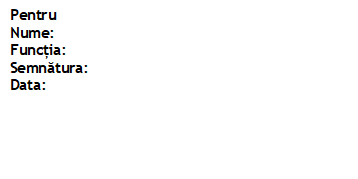 